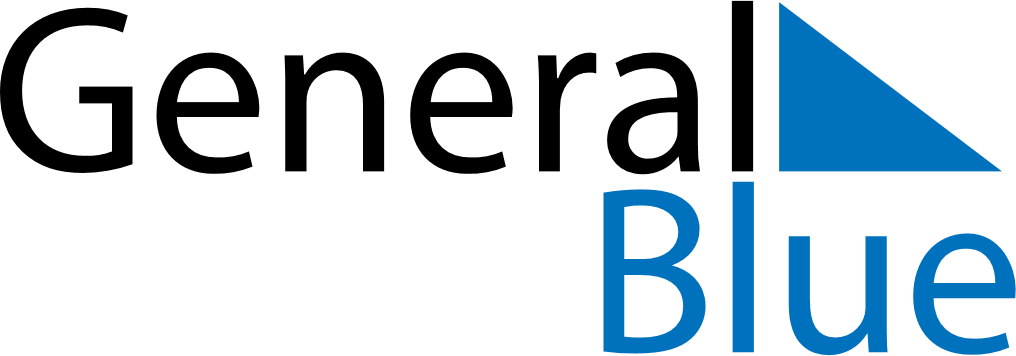 July 2024July 2024July 2024July 2024July 2024July 2024Utu Etim Ekpo, Akwa Ibom, NigeriaUtu Etim Ekpo, Akwa Ibom, NigeriaUtu Etim Ekpo, Akwa Ibom, NigeriaUtu Etim Ekpo, Akwa Ibom, NigeriaUtu Etim Ekpo, Akwa Ibom, NigeriaUtu Etim Ekpo, Akwa Ibom, NigeriaSunday Monday Tuesday Wednesday Thursday Friday Saturday 1 2 3 4 5 6 Sunrise: 6:21 AM Sunset: 6:45 PM Daylight: 12 hours and 24 minutes. Sunrise: 6:21 AM Sunset: 6:45 PM Daylight: 12 hours and 24 minutes. Sunrise: 6:21 AM Sunset: 6:45 PM Daylight: 12 hours and 24 minutes. Sunrise: 6:21 AM Sunset: 6:46 PM Daylight: 12 hours and 24 minutes. Sunrise: 6:22 AM Sunset: 6:46 PM Daylight: 12 hours and 24 minutes. Sunrise: 6:22 AM Sunset: 6:46 PM Daylight: 12 hours and 24 minutes. 7 8 9 10 11 12 13 Sunrise: 6:22 AM Sunset: 6:46 PM Daylight: 12 hours and 23 minutes. Sunrise: 6:22 AM Sunset: 6:46 PM Daylight: 12 hours and 23 minutes. Sunrise: 6:22 AM Sunset: 6:46 PM Daylight: 12 hours and 23 minutes. Sunrise: 6:23 AM Sunset: 6:46 PM Daylight: 12 hours and 23 minutes. Sunrise: 6:23 AM Sunset: 6:46 PM Daylight: 12 hours and 23 minutes. Sunrise: 6:23 AM Sunset: 6:46 PM Daylight: 12 hours and 23 minutes. Sunrise: 6:23 AM Sunset: 6:46 PM Daylight: 12 hours and 23 minutes. 14 15 16 17 18 19 20 Sunrise: 6:23 AM Sunset: 6:47 PM Daylight: 12 hours and 23 minutes. Sunrise: 6:24 AM Sunset: 6:47 PM Daylight: 12 hours and 22 minutes. Sunrise: 6:24 AM Sunset: 6:47 PM Daylight: 12 hours and 22 minutes. Sunrise: 6:24 AM Sunset: 6:47 PM Daylight: 12 hours and 22 minutes. Sunrise: 6:24 AM Sunset: 6:47 PM Daylight: 12 hours and 22 minutes. Sunrise: 6:24 AM Sunset: 6:47 PM Daylight: 12 hours and 22 minutes. Sunrise: 6:24 AM Sunset: 6:47 PM Daylight: 12 hours and 22 minutes. 21 22 23 24 25 26 27 Sunrise: 6:24 AM Sunset: 6:47 PM Daylight: 12 hours and 22 minutes. Sunrise: 6:25 AM Sunset: 6:47 PM Daylight: 12 hours and 21 minutes. Sunrise: 6:25 AM Sunset: 6:46 PM Daylight: 12 hours and 21 minutes. Sunrise: 6:25 AM Sunset: 6:46 PM Daylight: 12 hours and 21 minutes. Sunrise: 6:25 AM Sunset: 6:46 PM Daylight: 12 hours and 21 minutes. Sunrise: 6:25 AM Sunset: 6:46 PM Daylight: 12 hours and 21 minutes. Sunrise: 6:25 AM Sunset: 6:46 PM Daylight: 12 hours and 21 minutes. 28 29 30 31 Sunrise: 6:25 AM Sunset: 6:46 PM Daylight: 12 hours and 20 minutes. Sunrise: 6:25 AM Sunset: 6:46 PM Daylight: 12 hours and 20 minutes. Sunrise: 6:25 AM Sunset: 6:46 PM Daylight: 12 hours and 20 minutes. Sunrise: 6:25 AM Sunset: 6:46 PM Daylight: 12 hours and 20 minutes. 